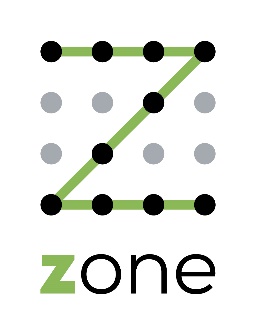 				Kutatási Terv				Együttműködési K+F projekt azonosítója:      						                 	Dátum:	      *Kérjük jelölje X-vel! Ha a felek együttesen biztosítják, akkor kérem írja be a hozzájárulás %-os arányát mindegyik fél esetében.TESZTELÉSHEZ HASZNÁLNI KÍVÁNT PÁLYAELEMEK**Egyetemi TesztpályaNagy sebességű kezelhetőségi pályaDinamikai tesztfelületSmart City Zóna - alacsony sebességű parkoló zóna (normál)Smart City Zóna - alacsony sebességű parkoló zóna (logisztikai)Smart City Zóna - nagy sebességű többsávos szakaszFékfelületAutópályaADAS**  Amennyiben egyidejűleg többen használják a tesztpálya pályaelemet, ez esetben a tesztelést szinkronizálni kell a felhasználókkal.Az eredmények széleskörű közzétételének várható módja (többet is megjelölhet):Az együttműködési K+F projekt eredményeinek műhelymunka keretében történő prezentációja.A részt vevők fél (felek) honlapján történő közzététel.Konferencián történő prezentáció.Tudományos folyóiratban történő megjelenés.Tudományos könyvbe történő megjelenés.A Felek nyilatkoznak arról, hogy a Kutatási Tervben megjelölt, jelen együttműködési K+F projekt keretében végezni kívánt tevékenység nem gazdasági célú.A Felek a projekthez való tervezett hozzájárulásuk arányában osztják meg az együttműködési K+F projekt kockázatait a projekt időtartama, erőforrás igénye tekintetében. A projektből fakadó szellemi tulajdonjogok és az azokkal összefüggő hozzáférési jogok a különböző együttműködő partnereket illetik meg oly módon, hogy az megfelelően tükrözze a hozzájárulásaikat, hacsak a partnerek másképp nem rendelkeznek. Szellemi tulajdonjog létrejötte esetén a Felek külön megállapodásban nyilatkoznak arról, hogy a tulajdonjogot milyen arányban kívánják megosztani az együttműködési K+F résztvevői között.			.........................................		.....................................................		          Kutató partner		                ZalaZONE InnoTech Nonprofit Kft.KUTATÓPARTNER ADATAIKUTATÓPARTNER ADATAIKUTATÓPARTNER ADATAIKUTATÓPARTNER ADATAINév:Cím:Telefon:Kapcsolattartó személy neve, beosztása:E-mail:Tel:KUTATÓHELY ADATAIKUTATÓHELY ADATAIKUTATÓHELY ADATAIKUTATÓHELY ADATAINév:ZalaZONE InnoTech Nonprofit Kft.ZalaZONE InnoTech Nonprofit Kft.ZalaZONE InnoTech Nonprofit Kft.Cím:8900 Zalaegerszeg, ZalaZONE tér 1.8900 Zalaegerszeg, ZalaZONE tér 1.8900 Zalaegerszeg, ZalaZONE tér 1.Telefon:+36 92 345 228+36 92 345 228+36 92 345 228Kapcsolattartó személy neve, beosztása:E-mail:Tel:AZ EGYÜTTMŰKÖDÉSI K+F TEVÉKENYSÉG LEÍRÁSAAZ EGYÜTTMŰKÖDÉSI K+F TEVÉKENYSÉG LEÍRÁSAAZ EGYÜTTMŰKÖDÉSI K+F TEVÉKENYSÉG LEÍRÁSAAZ EGYÜTTMŰKÖDÉSI K+F TEVÉKENYSÉG LEÍRÁSACím:Scope:Várható eredmény:Projekt kezdetének dátuma:2023.Várható befejezési dátum:AZ EGYÜTTMŰKÖDÉSI K+F-BE DELEGÁLT HUMÁN ERŐFORRÁS (KFIK 15. h)AZ EGYÜTTMŰKÖDÉSI K+F-BE DELEGÁLT HUMÁN ERŐFORRÁS (KFIK 15. h)AZ EGYÜTTMŰKÖDÉSI K+F-BE DELEGÁLT HUMÁN ERŐFORRÁS (KFIK 15. h)KUTATÓPARTNERZALAZONEKutatási koordinátor neveKutatási koordinátor titulusaRésztvevő személyek számaFTE hozzájárulásTesztpálya költségeit viselő fél*Egyéb létesítmények (pl. műhely) költségeit viselő fél*Tesztjárművet biztosító fél*Az eredmények publikálását biztosító fél*TESZTJÁRMŰRE VONATKOZÓINFORMÁCIÓKTESZTJÁRMŰRE VONATKOZÓINFORMÁCIÓKTesztjárművek számaJárműtípus (<3500kg, >3500kg, Kerékpár)Betekintés védelmet igényelnek-eÖnvezető autók száma Hajtáslánc típusa (hagyományos, elektromos, hidrogén, hibrid, egyéb-kérjük adja meg)